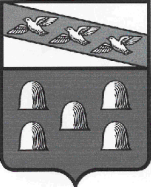 АДМИНИСТРАЦИЯ ГОРОДА ДМИТРИЕВАКУРСКОЙ ОБЛАСТИП О С Т А Н О В Л Е Н И Еот 19 апреля 2018 года                      г. Дмитриев                                № 132Об утверждении плана-графика мероприятий, направленных на поэтапное приведение вывесок и рекламных конструкций в соответствии с Правилами благоустройства на территории муниципального образования «город Дмитриев» Курской области В целях реализации пункта 2.2 Протокола Министерства строительства и жилищно-коммунального хозяйства Российской Федерации от 13.06.2017 года №410-ПРМ-А4 по вопросу реализации мероприятий приоритетного проекта «Формирование комфортной городской среды», Администрация города Дмитриева Курской областиПОСТАНОВЛЯЕТ:1. Утвердить План-график мероприятий, направленных на поэтапное приведение вывесок и рекламных конструкций в соответствии с Правилами благоустройства на территории муниципального образования «город Дмитриев» Курской области с  учетом Методических рекомендаций, утвержденных приказом Минстроя России от 13.04.2017 № 711/пр, согласно Приложению № 1.2. Контроль за исполнением настоящего постановления возложить на главного специалиста-эксперта Администрации города Дмитриева Курской области Грибиниченко А.С.3. Разместить настоящее постановление на официальном сайте муниципального образования «город Дмитриев» Курской области.4. Настоящее постановление вступает в силу с момента его подписания.Глава города Дмитриева                                                             А.В. Рябыкин                                                                                            УТВЕРЖДЕНОПостановлением Администрации города Дмитриева Курской областиОт 19 апреля 2018г. №132План-график мероприятий, направленных на поэтапное приведение вывесок и рекламных конструкций в соответствии с Правилами благоустройства на территории МО «город Дмитриев» Курской области№ п/пНаименование мероприятийСрок исполненияОтветственный исполнитель1Проведение инвентаризации (проверки, обследования) качества городской среды с точки зрения соответствия вывесок и рекламных конструкций, в т.ч. размещенных на фасад зданий, нормам федерального законодательства и Правил благоустройстваДо 01.12.2018 годаГрибиниченко А.С.2Разработка и внесение в действующие правила благоустройства изменений (при необходимости), в т.ч. разработка местных регламентов и норм, четко определяющих правила размещения вывесокДо 31.12.2018 годаГрибиниченко А.С3Разработка и утверждение плана-графика мероприятий, направленных на поэтапное приведение вывесок и рекламных конструкций в соответствии с правилами благоустройстваДо 31.12.2018 годаГрибиниченко А.С4Приведение наружной рекламы на зданиях, имеющих статус объектов культурного наследия, в соответствие со ст.35.1. Федерального закона от 25.06.2002 № 73_ФЗ «Об объектах культурного наследия народного Российской Федерации» и п. 3.1 ст. 19 Федерального закона от 13.03.2006 года № 38-ФЗ «О рекламе»До 31.12.2019 годаГрибиниченко А.С5Проведение информационно-разъяснительной работы с населением, юридическими лицами, индивидуальными предпринимателями, интересы которых будут затронуты в ходе проведения вышеуказанной работыВ течении реализации мероприятийГрибиниченко А.С6Внедрение современнойсистемыгородской навигацииКомплекс знаков, указателей, схем,обеспечивающихудобство ориентированияв городской среде для жителей и посетителей муниципального образования. Включает:- установление указателей социально значимых объектов- приведение знаков адресации к единому внешнему виду- размещение объектов навигации города (карты-схемы и др.) с указанием социально-значимых учреждений, предприятий производственного назначения и городского хозяйства, маршрутов движения общественного транспорта и др.До 31.12.2019 годаГрибиниченко А.С